第17篇 啟：上帝啊，求祢按祢的慈愛憐恤我，(台語)上帝啊，照你的慈愛憐憫我！Siōng-tè ah, tsiàu Lí ê tsû-ài lîn-bín guá！應：按祢豐盛的慈悲塗抹我的過犯。(台語)照祢豐盛的慈悲擦消我的過失！Tsiàu Lí hong-sīng ê tsû-pi tshat-siau guá ê kè-sit！啟：求祢將我的罪孽洗除淨盡，(台語)將我的罪惡一盡洗除，Tsiong guá ê tsuē-ok it-tsīn sué-tû，應：並潔除我的罪。(台語)亦洗清我到無罪！ Ia̍h sué-tshing guá, kàu bô tsuē！啟：因為我知道我的過犯，(台語)因為我家己知我的過失；In-uī guá ka-kī tsai guá ê kè-sit；應：我的罪常在我面前。(台語)我的罪常常佇我的面前。Guá ê tsuē siông-siông tī guá ê bīn-tsîng。啟：我向祢犯罪，唯獨得罪了祢，(台語)我所犯著的，就是得罪祢若定；Guá sóo huān-tio̍h--ê, tsīu-sī tik-tsuē Lí nā-tiānn； 應：祢所喜愛的是內裡誠實。(台語)祢所愛的是心內誠實；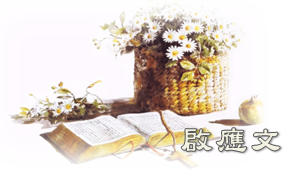 Lí sóo ài--ê sī sim-lāi sîng-si̍t；啟：求祢用牛膝草潔淨我，我就乾淨， (台語)求祢用牛膝草洗我，我就清氣；Kîu Lí īng gîu-tshik-tsháu sué guá, guá tsīu tshing-khì；應：求祢洗滌我，我就比雪更白。(台語)求祢洗我，我就比雪卡白。Kîu Lí sué guá, guá tsīu pí seh khah-pe̍h。啟：上帝啊，求祢為我造清潔的心，(台語)上帝啊，求祢給我創造清氣的心，Siōng-tè ah, kîu Lí kā guá tshòng-tsō tshing-khì ê sim，應：使我裡面重新有正直的靈。(台語)互我的內面有換新正直的神。 Hōo guá ê lāi-bīn ū uānn-sin tsìng-ti̍t ê sîn。啟：求祢使我仍得救恩之樂，(台語)求你互我猶原得著你救恩的快樂，Kîu Lí hōo guá îu-guân tit-tio̍h Lí kìu-un ê khuài-lo̍k，應：賜我樂意的靈扶持我。(台語)賞賜我有自由的神來扶持我， Síunn-sù guá ū tsū-îu ê sîn, lâi hû-tshî guá，啟：祢本不喜愛祭物，若喜愛，我就獻上，(台語)因為祢無愛祭物，若愛，我就欲獻；In-uī Lí bô ài tsè-mi̍h; nā ài, guá tsīu beh hiàn；應：燔祭祢也不喜悅。(台語)燒祭，祂亦無歡喜。Sio-tsè Lí ia̍h bô huann-hí。(和) 上帝所要的祭，就是憂傷的靈，上帝啊，憂傷痛悔的心，祢必不輕看。 (台語) 上帝所愛的祭，就是憂傷的神；上帝啊，憂傷痛悔的心，祢無欲看輕伊。Siōng-tè sóo ài ê tsè, tsīu-sī iu-siong ê sîn; Siōng-tè ah, iu-siong thòng-hué ê sim, Lí bô beh khuànn-khin i。                   (詩篇51：1-4.6.7.10.12.16.17)                                     